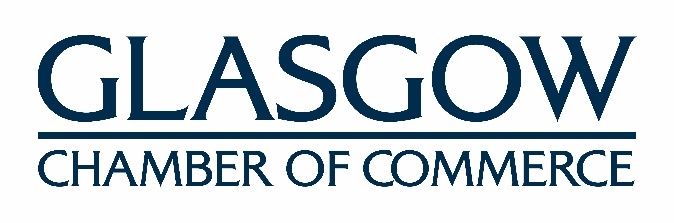 How to complete an EUR1Box 1You must be a person normally resident in the UK or the Isle of Man or representing a company registered in the UK or Isle of Man. If you are exporting goods from the Channel Islands, present the movement certificate EUR1/EUR-MED to the customs authorities in those countries for stamping.Box 2Insert the name of the specific country of destination.For Palestine box 2 should read ‘The UK and West Bank and Gaza Strip’.Box 3 ConsigneeHMRC recommends that you always insert the name of the consignee, but you do not have to. However, for exports to exhibitions outside the UK or EU, which are later sent on to a preference-giving country, you must also insert the name and address of the exhibition.Box 4 Country, group of countries or territory in which the products are considered as originatingThis box is pre-printed ‘UK’.Box 5 Country of destinationPut the name of the individual country of destination.Box 6 Transport detailsLeave this blank.Box 7 RemarksPut one of the following endorsements, where necessary. Otherwise leave it blank.‘Duplicate’Insert this if you are applying for a duplicate movement certificate EUR1 for example because the original has been lost. You must explain the reason.‘Issued retrospectively’Insert these words if the goods have left the country before application for a movement certificate EUR1 is made. Also add, on page 4 under paragraph 1 of the application, ‘and that no movement certificate EUR1 for these goods has previously been issued’ ‘Replacement of movement certificate EUR1 issued in ………..’Insert these words if you need to get a replacement certificate because you’ve split a consignment, and insert the country concerned.Box 8Put item numbers and identifying marks and numbers in the space on the left-hand side of the box (but see also Description of goods).Item numbersIf different types of goods are shown separately on the invoices, show each type separately on the movement certificate EUR1 and itemise them (1, 2, 3 and so on). Leave no space between different items.Identifying marks and numbersGive identifying marks and numbers on the packages here. If the packages are addressed to the consignee, state the address. If they are not marked in any way, put ‘No marks and numbers’. If both originating and non-originating goods are packed together, add ‘Part contents only’ at the end (the insertions should be made in the space on the left-hand side of the box) (but see also Description of goods).Number and kinds of packages for example bales, cartons, drumsGoods in bulk, which are not packed, insert ‘In bulk’. The quantity shown must be the same as or relatable to the quantity stated on the invoice for the goods. For example, if the invoice merely shows 100 cartons, and these are loaded on to 10 pallets, specify ‘100 cartons’ not ‘10 pallets’.Description of goodsIdentify the goods by giving a reasonably full commercial description, for example ‘photocopiers’ or ‘fax machines’ instead of ‘office machinery’. However, if the invoices give full identifying details (which need not necessarily include details of the marks and numbers of the packages) only a general description is necessary. In such cases, you must fill in box 10 showing the numbers and dates of the invoices (or dates only, if there are no numbers). If instead of invoices other evidence is given then this way of filling in box 8 cannot be used.For Mexico and Chile – the 4 digit Tariff Heading must also be included in box 8, otherwise the EUR1 will be rejected.Mixed consignmentsFor consignments of both originating and non-originating goods, describe only the originating goods.You may be unable to avoid showing non-originating goods on the invoices. If so, mark the invoice (for example, with an asterisk or a star) to show which are non-originating goods. Then put an appropriate statement in box 8 immediately below the description of the goods, for example:Goods marked with a star on the invoice are non-originating and are not covered by this certificate EUR1.Unused spaceDraw a horizontal line under the only or final item in this box, and rule through the unused space with a ‘Z-shaped’ line.Box 9 Gross weight or other measureImperial measure (for example tons, gallons) will be accepted but exporters are recommended whenever possible to give quantities in metric measure (only the gross weight of the goods preference is going to be claimed on should be included).Box 10 InvoicesWhenever possible, state the numbers, if any, and dates of the invoices relating to the goods and produced with the movement certificate EUR1.Box 11 Customs endorsementLeave this blank.Box 12 Declaration by the exporterAny declaration you give must be accurate. Anyone making a false declaration in respect of the preferential origin of goods or failing to comply with other legal provisions may be liable to penalties.Any amendments or corrections must be completed and signed by the declarant in box 12 and endorsed by customs or their authorised bodies.Page 2Leave this blank.Page 3Is a complete copy of page 1. Page 4 (Application form)Paragraph 2You must:use the declaration at (a) or b(i) or b(ii)state what the 4 figure tariff classification of the goods isYou must also declare that:the goods are originating productsyou hold evidence in one of the forms shown in the appropriate noticeDeclarations, which must bear an original signature, may be in the following formats (the signatory should be the same as in box 12 on page 1).(a) Exporters who have manufactured/produced the exported goods‘The goods shown on the movement certificate were **manufactured/produced by the exporter and are classified under(4 figure tariff heading)They satisfy the appropriate qualifying process in the preferential agreement**Delete where appropriate(bi) Exporters who have bought in goods for export in the same state (goods manufactured/produced in the UK)‘The goods shown on the movement certificate were **manufactured/produced in the UK and are classified under(4 figure tariff heading)Evidence of their originating status in one of the forms specified on GOV.UK is held by **me/us.’** Delete where appropriate(bii) Exporters who have bought in goods for export in the same state (goods **manufactured/produced in any other country)‘The goods were imported from…………………… (Name of country) under cover of a **movement certificate /invoice declaration and are being re-exported in the same state. The goods are classified under……………’(4 figure tariff heading)** Delete where appropriate